								      21.10.2020     259-01-03-438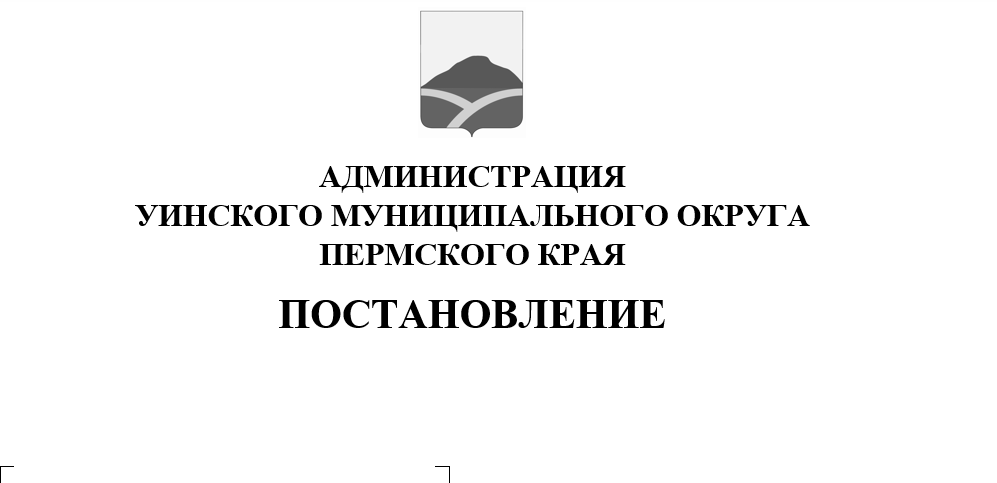 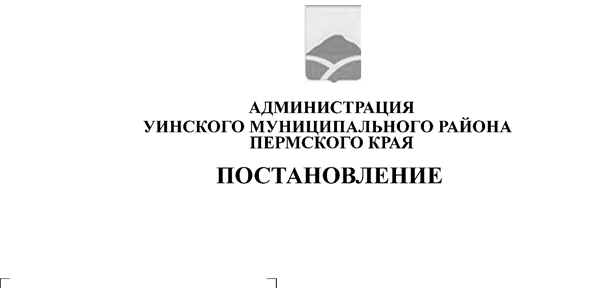 В соответствии со статьей 179 Бюджетного кодекса Российской Федерации, Федеральным законом от 06.10.2003 № 131-ФЗ «Об общих принципах организации местного самоуправления в Российской Федерации», Указом  Президента Российской Федерации  от  19.12.2012 года № 1616 «О стратегии  государственной национальной политики Российской Федерации» на период до 2025 года,  постановлениями администрации Уинского муниципального района от 05.08.2020 № 259-01-03-346 «Об утверждении порядка разработки, реализации и оценки эффективности муниципальных программ Уинского муниципального округа», от 25.09.2020 № 259-01-03-409 «Об утверждении Перечня муниципальных программ Уинского муниципального округа Пермского края»,  в целях обеспечения стабильной социально-политической обстановки в Уинском  муниципальном округе Пермского края, укрепления толерантности в многонациональной среде, снижения уровня конфликтогенности в межэтнических отношениях и  увеличения количества мероприятий, способствующих гармонизации межнациональных отношений на территории Уинского муниципального округа Пермского края администрация Уинского муниципального округаПОСТАНОВЛЯЕТ:1. Утвердить прилагаемую муниципальную программу «Гармонизация межнациональных  и межконфессиональных отношений в Уинском муниципальном округе Пермского края» на 2021-2023 годы. 2. Настоящее постановление вступает в силу с момента подписания и применяется к правоотношениям при составлении и исполнении бюджета Уинского муниципального округа Пермского края, начиная с бюджета на 2021 год и плановый период 2022 и 2023 годы.3. Настоящее постановление подлежит размещению на официальном сайте администрации Уинского муниципального округа в сети Интернет в течение 15 рабочих дней со дня утверждения.4. Считать утратившим силу постановление администрации Уинского муниципального района от 15.10.2019 № 484-259-01-03 «Об утверждении муниципальной программы «Гармонизация межнациональных и межконфиссиональных отношений в Уинском муниципальном округе Пермского края» на 2020-2022 годы» (в ред. от 19.08.2020) с 1 января 2021 года.5. Контроль над исполнением постановления возложить на начальника Управления культуры, спорта и молодежной политики Кочетову Н.И.Глава муниципального округа –глава администрации Уинскогомуниципального округа						         А.Н.ЗелёнкинУТВЕРЖДЕНА постановлением администрации Уинского муниципального округа                                                                 21.10.2020 259-01-03-438Муниципальная программа«Гармонизация межнациональных  и межконфессиональных отношений в Уинском  муниципальном округе Пермского края»на 2021-2023 годыс. УинскоеПАСПОРТмуниципальной программы1. Общая характеристика Стратегия государственной национальной политики Российской Федерации на период до 2025 года является базовым документом, в котором обозначены актуальные угрозы в данной области, определены цели и задачи. Основными задачами являются:а) упрочение общероссийского гражданского самосознания и духовной общности многонационального народа Российской Федерации;б) сохранение и развитие  многообразия народов России;в) гармонизация национальных и межнациональных отношений;г) обеспечение равенства прав и свобод человека и гражданина независимо от расы, национальности, языка, отношения к религии и других обстоятельств;д) успешная социальная и культурная адаптация и интеграция мигрантов.В развитие задач, поставленных в Стратегии государственной национальной политики Российской Федерации на период до 2025 года, Президентом Российской Федерации даны поручения от 19.02.2013 № Пр-336 о разработке  системы мониторинга и оперативного реагирования  на  проявления  религиозного и национального экстремизма, от 17.03.2013 № Пр-541 о разработке комплекса мер, направленных на освещение в средствах  массовой информации деятельности органов государственной власти и  институтов гражданского общества по укреплению  гражданского  единства  и гармонизации межнациональных отношений.В Уинском муниципальном округе Пермского края проживает 10100 человек, из них 60 % - русские, 38 % - татары, прочие - 2 %. Доминирующая религия - православие. На территории действуют 3 православных прихода, 8 религиозных общественных организаций Махалля и Мухтасиб Уинского округа Уинский муниципальный округ Пермского края, как и Пермский край, в целом, относится к числу территорий, не отличающихся межнациональной напряженностью. Однако, в вопросе гармонизации межнациональных и межконфессиональных отношений недопустимо останавливаться на достигнутом. Любая стагнация, как правило, заканчивается неожиданными потрясениями и потерями. Мир полон противоречий и конфликтов - это реальность, которую нельзя приукрашивать. И пока существуют социальные и даже межличностные конфликты, а существовать они будут всегда, в любом многонациональном обществе сохраняется опасность перевода конфликта в межнациональную плоскость.Сама жизнь диктует необходимость широко распахнуть окна и впустить свежий воздух, адаптировать уже достигнутые успехи, к новым изменяющимся современным реалиям. Межнациональные отношения уже стало принятым выражать модным термином «толерантность» - «терпимость». Так и вырисовывается картина, когда представители разных народов, зажав нос, заткнув уши и закрыв глаза, принуждаются «терпеть» друг друга. Это и есть межнациональный мир и согласие? Но у терпения, как известно, есть такая особенность - оно способно кончаться. И что будет тогда?Возвращая национальную память, возрождая традиции и достижения предшествующих поколений, для которых неоспоримой ценностью был сам человек, мы создаем условия для поступательного движения в будущее. И в этом велика роль образования как фактора обеспечения стабильности путем воспитания молодежи в духе согласия и нетерпимости к проявлениям неуважения к существующим обычаям, агрессивности и попыткам решить свои проблемы за счет других народов. Поэтому, основой идеологии межнациональных отношений должно стать воспитание человека культуры, приверженного общечеловеческим ценностям, впитавшего в себя богатство культурного наследия прошлого своего народа и культуры иных народов, стремящегося к взаимопониманию с ними, способного и готового осуществлять межличностное и межкультурное общение. А проблема понимания и принятия другого всегда неразрывно связана с проблемой понимания самого себя.Таким образом, при сохранении в целом бесконфликтной ситуации в сфере межнациональных отношений, нельзя не принимать во внимание потенциальные угрозы, связанные с общей социальной напряженностью в стране, каковыми являются:1) Бытовые конфликты с участием трудовых мигрантов, которые могут привести к межнациональным столкновениям.2) Проблемы, возникающие в связи с привлечением мигрантов – сокращение рабочих мест для местного населения, криминогенность в среде мигрантов.3) Возможность появления экстремистских религиозных групп вследствие усиливающихся миграционных потоков.4) Возможность возникновения конфликтов в среде этнических преступных группировок.5) Попытки проведения акций отдельных экстремистски настроенных граждан и групп.6) Недовольство  уровнем  жизни в Уинском  муниципальном округе Пермского края.В целях предупреждения возможных конфликтных ситуаций выработаны механизмы взаимодействия органов местного самоуправления с общественными объединениями и организациями. С учетом современных общероссийских и региональных тенденций, требуется развитие всех форм взаимодействия на новом уровне качества, привлечения к мероприятиям большего числа жителей, расширение  форм работы с районными средствами массовой информации.Одной из причин разработки муниципальной программы является то, что в Уинском муниципальном округе Пермского края не в полной мере используется потенциал средств массовой информации для содействия свободному и открытому диалогу, обсуждения имеющихся проблем. Поэтому мероприятия Программы направлены на создание единого информационного пространства для пропаганды ценностей мира и согласия в межнациональных и межконфессиональных отношениях.В целом, проблемы межэтнической и межконфессиональной сфер требуют комплексного решения. Наилучшим способом в данном случае является  программно-целевой подход, позволяющий заложить долгосрочную основу гармоничным межконфессиональным отношениям и позитивному развитию всех  народов Российской Федерации, проживающих в  Уинском муниципальном округе Пермского края.Программа призвана систематизировать методы долгосрочного процесса формирования толерантного сознания и поведения жителей Уинского муниципального округа Пермского края и направлена на укрепление  ценностей многонационального российского общества, соблюдения прав и свобод человека, поддержание межнационального мира и межконфессионального согласия, включение российских и зарубежных мигрантов в новую для них культурную среду и систему социальных отношений, создание условий для профилактики межэтнических и межкультурных конфликтов.Реализация Программы позволит повысить уровень  культуры жителей Уинского муниципального округа Пермского края, обеспечить толерантную среду посредством информирования и распространения знаний о традициях, истории национальностей и религий, а также сформировать позитивный имидж Уинского муниципального округа  Пермского края  как территории комфортной для проживания представителей любой национальности и конфессий, что в свою очередь будет способствовать формированию имиджа стабильности и инвестиционной привлекательности Уинского муниципального округа Пермского края.На основе анализа мероприятий, предлагаемых для реализации в рамках Программы, можно выделить следующие риски ее реализации:Макроэкономические и финансовые риски связаны с возможными кризисными явлениями в мировой, российской, краевой экономике, и в экономике округа, колебаниями мировых и внутренних цен на сырьевые ресурсы, в том числе на энергоносители, которые могут привести к снижению объемов финансирования программных мероприятий из средств бюджета. Минимизация данных рисков предусматривается путем повышения инвестиционной привлекательности сферы социального обслуживания населения; внедрения механизмов профилактики материального, социального и физического неблагополучия граждан и семей, снижающих риски трудной жизненной ситуации и расходы на ее преодоление; использование инновационных социальных технологий, привлечения к реализации мероприятий Программы бизнес-структур на началах муниципального партнерства, социально ориентированных некоммерческих организаций, а также благотворителей и добровольцев.Операционные риски связаны с возможным несвоевременным внесением изменений в нормативную правовую базу и несвоевременным выполнением мероприятий Программы. Данные риски будут минимизированы в рамках совершенствования мер правового регулирования, предусмотренных Программой, путем улучшения организации межведомственного взаимодействия с участниками Программы, путем повышения ответственности должностных лиц ответственного исполнителя, соисполнителя и участников Программы за своевременное и высокопрофессиональное исполнение мероприятий Программы, а также в рамках институциональных преобразований в системе муниципального управления.Геополитические риски. Нестабильность международной  обстановки может оказать негативное влияние на реализацию Программы. Указанные риски носят маловероятный характер. Существенное влияние данных рисков на ход реализации Программы не ожидается.Политические риски заключаются в возможном отсутствии политической воли при принятии своевременных эффективных управленческих решений. Существенное влияние этих рисков на ход реализации Программы не ожидается.Информационные риски определяются отсутствием или частичной недостаточностью исходной отчетной и прогнозной информации, используемой в процессе разработки и реализации Программы. С целью управления информационными рисками в ходе реализации Программы будет проводиться работа, направленная на использование статистических показателей, обеспечивающих объективность оценки хода и результатов реализации Программы, а также совершенствование форм статистического наблюдения в сфере реализации Программы, в целях повышения их полноты и информационной полезности, а также на мониторинг и оценку исполнения целевых показателей (индикаторов) Программы, выявление факторов риска, оценку их значимости (анализ вероятности того, что произойдут события, способные отрицательно повлиять на конечные результаты реализации Программы).2. Цели и задачи Основные цели Программы состоят в поддержании стабильной общественно-политической обстановки, общественных инициатив и целевых проектов общественных объединений, некоммерческих организаций, направленных на гармонизацию межнациональных и межконфессиональных отношений в Уинском муниципальном округе Пермского края; формировании позитивного имиджа Уинского муниципального округа Пермского края, как комфортного для проживания представителей любой национальности и конфессий.Для достижения этих целей предусматривается решение следующих задач:- обеспечение гармонизации межнациональных отношений;- укрепление межэтнического сотрудничества, мира и согласия на территории Уинского муниципального округа Пермского края; - обеспечение  толерантности в межнациональных отношениях; - развитие  национальных культур народов, проживающих на территории Уинского муниципального округа  Пермского края;- предотвращение этнических конфликтов.Выполнение задач программы предполагается путем комплексной деятельности по реализации ряда мероприятий, в которых участвуют органы всех уровней власти, институты гражданского общества, осуществляющие свою деятельность в Уинском муниципальном округе Пермского края.3. Планируемый конечный результат муниципальной программы3.1. Результаты реализации программы.Результаты планируются соответственно задачам и выражаются в следующем:1) развитие форм, географии и массовости мероприятий по межнациональной тематике, проведенных при поддержке Администрации Уинского муниципального округа Пермского края, органов государственной власти Пермского края, территориальных органов исполнительных органов государственной власти в Пермском крае;2) привлечение большего числа средств массовой информации к подготовке и публикации материалов, посвященных вопросам межэтнических отношений и деятельности этнокультурных объединений;3) увеличение числа жителей Уинского муниципального округа Пермского края - участников мероприятий, реализуемых в рамках Программы;4) отсутствие фактов проявления национального и/или религиозного экстремизма в средствах массовой информации, а также публичных акций на почве национального и/или религиозного экстремизма;5) повышение активности этнокультурных объединений в деятельности по разработке и  реализации социально значимых проектов при поддержке администрации Уинского муниципального округа Пермского края, органов государственной власти Пермского края;6) увеличение числа добровольцев, привлекаемых к реализации мероприятий этнокультурных объединений;7) развитие форм сотрудничества общественных организаций, этнокультурных объединений в политической сфере путем участия в работе коллегиальных органов при администрации Уинского муниципального округа Пермского края, организации общественно значимых мероприятий;8) участие в краевых, межрегиональных и всероссийских конкурсах;9) привлечение финансирование из внебюджетных источников (грантов) путем участия в различных социально-культурных конкурсах.4. Правовое регулирование ПрограммыПрограмма разработана в соответствии с: -  Федеральным законом от 06.10.2003 № 131-ФЗ «Об общих принципах организации местного самоуправления в Российской Федерации» (статья 16); - Указ Президента Российской Федерации от 07.05.2012 года № 602  «Об обеспечении межнационального согласия»;- Указ Президента Российской Федерации от 19.12.2012 № 1666 «О Стратегии государственной национальной политики Российской Федерации на период до 2025 года».Понятия и термины, используемые в Программе В Программе используются следующие условные сокращения:СМИ – средства массовой информацииУКСиМП – управление учреждениями культуры, спорта и молодежной политикиМКУК «МЦБС» - МКУК «Уинская межпоселенческая централизованная библиотечная система» МБУК «РДК» – муниципальное бюджетное учреждение культуры «Уинский районный Дом культуры»ОУ – образовательные учрежденияМКОУ ДО «ЮНИКС» – муниципальное казенное образовательное учреждение дополнительного образования «Уинская детско-юношеская спортивная школа единоборств «ЮНИКС»МКУ «ЦОУ» - МКУ «Центр обслуживания учреждений»МКУК «Музей» - муниципальное казенное учреждение культуры «Уинский районный народный краеведческий музей им.М.Е.Игошева»СДК- сельский Дом культурыКБ – краевой бюджетФБ – федеральный бюджетВнБИ – внебюджетные источникиПриложение 1						к муниципальной программе «Гармонизация		межнациональных и межконфессиональных	 	отношений в Уинском  МО Пермского края»		 на 2021-2023 годы					Перечень целевых показателей муниципальной программы «Гармонизация межнациональных  и межконфессиональных отношений в Уинском муниципальном округе Пермского края» на 2021-2023 годыПриложение 3						к муниципальной программе «Гармонизация		 межнациональных и межконфессиональных 		отношений в Уинском муниципальном округе	Пермского края» на 2021-2023 годы			Финансовое обеспечение реализации муниципальной программыза счет всех источников финансированияПриложение 4						к муниципальной программе «Гармонизация		 межнациональных и межконфессиональных 		отношений в Уинском муниципальном округе	 Пермского края» на 2021-2023 годы			Финансовое обеспечение реализации муниципальной программыза счет средств бюджета Уинского муниципального округаПриложение 5						к муниципальной программе «Гармонизация		 межнациональных и межконфессиональных 		отношений в Уинском муниципальном округе	 Пермского края» на 2021-2023 годы			ПЛАН мероприятий по реализации муниципальной программы «Гармонизация межнациональных  и межконфессиональных отношений в  Уинском муниципальном округе Пермского края» на 2021-2023 годы1Наименование муниципальной программы«Гармонизация межнациональных  и межконфессиональных отношений  в Уинском муниципальном округе Пермского края» на 2021-2023 годы«Гармонизация межнациональных  и межконфессиональных отношений  в Уинском муниципальном округе Пермского края» на 2021-2023 годы«Гармонизация межнациональных  и межконфессиональных отношений  в Уинском муниципальном округе Пермского края» на 2021-2023 годы«Гармонизация межнациональных  и межконфессиональных отношений  в Уинском муниципальном округе Пермского края» на 2021-2023 годы«Гармонизация межнациональных  и межконфессиональных отношений  в Уинском муниципальном округе Пермского края» на 2021-2023 годы2Цели и задачи муниципальной программыУкрепление гражданского единства, гармонизация межнациональных и межконфессиональных отношений в Уинском муниципальном округе Пермского края. Укрепление межэтнического и межконфессионального сотрудничества, в том числе посредством реализации совместных мероприятий в сфере межнациональных и межконфессиональных отношений.Профилактика межнациональных и межконфессиональных конфликтов посредством информирования и просвещения жителей о существующих национальных обычаях, традициях, культурах и религиях.Укрепление гражданского единства, гармонизация межнациональных и межконфессиональных отношений в Уинском муниципальном округе Пермского края. Укрепление межэтнического и межконфессионального сотрудничества, в том числе посредством реализации совместных мероприятий в сфере межнациональных и межконфессиональных отношений.Профилактика межнациональных и межконфессиональных конфликтов посредством информирования и просвещения жителей о существующих национальных обычаях, традициях, культурах и религиях.Укрепление гражданского единства, гармонизация межнациональных и межконфессиональных отношений в Уинском муниципальном округе Пермского края. Укрепление межэтнического и межконфессионального сотрудничества, в том числе посредством реализации совместных мероприятий в сфере межнациональных и межконфессиональных отношений.Профилактика межнациональных и межконфессиональных конфликтов посредством информирования и просвещения жителей о существующих национальных обычаях, традициях, культурах и религиях.Укрепление гражданского единства, гармонизация межнациональных и межконфессиональных отношений в Уинском муниципальном округе Пермского края. Укрепление межэтнического и межконфессионального сотрудничества, в том числе посредством реализации совместных мероприятий в сфере межнациональных и межконфессиональных отношений.Профилактика межнациональных и межконфессиональных конфликтов посредством информирования и просвещения жителей о существующих национальных обычаях, традициях, культурах и религиях.Укрепление гражданского единства, гармонизация межнациональных и межконфессиональных отношений в Уинском муниципальном округе Пермского края. Укрепление межэтнического и межконфессионального сотрудничества, в том числе посредством реализации совместных мероприятий в сфере межнациональных и межконфессиональных отношений.Профилактика межнациональных и межконфессиональных конфликтов посредством информирования и просвещения жителей о существующих национальных обычаях, традициях, культурах и религиях.3Сроки и этапы реализации муниципальной программы2021-2023 годы2021-2023 годы2021-2023 годы2021-2023 годы2021-2023 годы4Ожидаемые  результаты муниципальной программы1. Количество конференций, круглых столов, семинаров, методических совещаний, тематических вечеров по вопросам гармонизации межнациональных, межконфессиональных и межкультурных отношений в округе – не менее 10;2. Количество публикаций в СМИ, социальных сетях, официальном сайте администрации Уинского муниципального округа о планируемых и проведенных мероприятиях в области межнациональных и межконфессиональных отношений в округе – не менее 20;3. Количество несовершеннолетних и молодежи, принявших участие в молодежных фестивалях, творческих вечерах национальных культур и иных социально-культурных мероприятиях, направленных на сохранение национальных традиций и религиозных обычаев;3. Количество национальных праздников, выставок-ярмарок, мастер-классов (традиционных для Пермского края художественных народных промыслов) – не менее 30;5. Участие в краевых, межрегиональных и всероссийских конкурсах – не менее 5;1. Количество конференций, круглых столов, семинаров, методических совещаний, тематических вечеров по вопросам гармонизации межнациональных, межконфессиональных и межкультурных отношений в округе – не менее 10;2. Количество публикаций в СМИ, социальных сетях, официальном сайте администрации Уинского муниципального округа о планируемых и проведенных мероприятиях в области межнациональных и межконфессиональных отношений в округе – не менее 20;3. Количество несовершеннолетних и молодежи, принявших участие в молодежных фестивалях, творческих вечерах национальных культур и иных социально-культурных мероприятиях, направленных на сохранение национальных традиций и религиозных обычаев;3. Количество национальных праздников, выставок-ярмарок, мастер-классов (традиционных для Пермского края художественных народных промыслов) – не менее 30;5. Участие в краевых, межрегиональных и всероссийских конкурсах – не менее 5;1. Количество конференций, круглых столов, семинаров, методических совещаний, тематических вечеров по вопросам гармонизации межнациональных, межконфессиональных и межкультурных отношений в округе – не менее 10;2. Количество публикаций в СМИ, социальных сетях, официальном сайте администрации Уинского муниципального округа о планируемых и проведенных мероприятиях в области межнациональных и межконфессиональных отношений в округе – не менее 20;3. Количество несовершеннолетних и молодежи, принявших участие в молодежных фестивалях, творческих вечерах национальных культур и иных социально-культурных мероприятиях, направленных на сохранение национальных традиций и религиозных обычаев;3. Количество национальных праздников, выставок-ярмарок, мастер-классов (традиционных для Пермского края художественных народных промыслов) – не менее 30;5. Участие в краевых, межрегиональных и всероссийских конкурсах – не менее 5;1. Количество конференций, круглых столов, семинаров, методических совещаний, тематических вечеров по вопросам гармонизации межнациональных, межконфессиональных и межкультурных отношений в округе – не менее 10;2. Количество публикаций в СМИ, социальных сетях, официальном сайте администрации Уинского муниципального округа о планируемых и проведенных мероприятиях в области межнациональных и межконфессиональных отношений в округе – не менее 20;3. Количество несовершеннолетних и молодежи, принявших участие в молодежных фестивалях, творческих вечерах национальных культур и иных социально-культурных мероприятиях, направленных на сохранение национальных традиций и религиозных обычаев;3. Количество национальных праздников, выставок-ярмарок, мастер-классов (традиционных для Пермского края художественных народных промыслов) – не менее 30;5. Участие в краевых, межрегиональных и всероссийских конкурсах – не менее 5;1. Количество конференций, круглых столов, семинаров, методических совещаний, тематических вечеров по вопросам гармонизации межнациональных, межконфессиональных и межкультурных отношений в округе – не менее 10;2. Количество публикаций в СМИ, социальных сетях, официальном сайте администрации Уинского муниципального округа о планируемых и проведенных мероприятиях в области межнациональных и межконфессиональных отношений в округе – не менее 20;3. Количество несовершеннолетних и молодежи, принявших участие в молодежных фестивалях, творческих вечерах национальных культур и иных социально-культурных мероприятиях, направленных на сохранение национальных традиций и религиозных обычаев;3. Количество национальных праздников, выставок-ярмарок, мастер-классов (традиционных для Пермского края художественных народных промыслов) – не менее 30;5. Участие в краевых, межрегиональных и всероссийских конкурсах – не менее 5;5Ответственный исполнитель муниципальной программыУправление культуры, спорта и молодежной политики администрации Уинского муниципального округаУправление культуры, спорта и молодежной политики администрации Уинского муниципального округаУправление культуры, спорта и молодежной политики администрации Уинского муниципального округаУправление культуры, спорта и молодежной политики администрации Уинского муниципального округаУправление культуры, спорта и молодежной политики администрации Уинского муниципального округа6Соисполнители муниципальной программы- МБУК «Уинский районный Дом культуры»;- МКУК «Уинский народный краеведческий музей им. М.Е. Игошева»;- МКУК «Уинская межпоселенческая централизованная библиотечная система»;- МКОУ ДО «Уинская детско-юношеская спортивная школа единоборств «ЮНИКС»; - МКУ «Центр обслуживания учреждений»;- директора образовательных учреждений округа;- общественные организации.- МБУК «Уинский районный Дом культуры»;- МКУК «Уинский народный краеведческий музей им. М.Е. Игошева»;- МКУК «Уинская межпоселенческая централизованная библиотечная система»;- МКОУ ДО «Уинская детско-юношеская спортивная школа единоборств «ЮНИКС»; - МКУ «Центр обслуживания учреждений»;- директора образовательных учреждений округа;- общественные организации.- МБУК «Уинский районный Дом культуры»;- МКУК «Уинский народный краеведческий музей им. М.Е. Игошева»;- МКУК «Уинская межпоселенческая централизованная библиотечная система»;- МКОУ ДО «Уинская детско-юношеская спортивная школа единоборств «ЮНИКС»; - МКУ «Центр обслуживания учреждений»;- директора образовательных учреждений округа;- общественные организации.- МБУК «Уинский районный Дом культуры»;- МКУК «Уинский народный краеведческий музей им. М.Е. Игошева»;- МКУК «Уинская межпоселенческая централизованная библиотечная система»;- МКОУ ДО «Уинская детско-юношеская спортивная школа единоборств «ЮНИКС»; - МКУ «Центр обслуживания учреждений»;- директора образовательных учреждений округа;- общественные организации.- МБУК «Уинский районный Дом культуры»;- МКУК «Уинский народный краеведческий музей им. М.Е. Игошева»;- МКУК «Уинская межпоселенческая централизованная библиотечная система»;- МКОУ ДО «Уинская детско-юношеская спортивная школа единоборств «ЮНИКС»; - МКУ «Центр обслуживания учреждений»;- директора образовательных учреждений округа;- общественные организации.7Участники муниципальной программы- МБУК «Уинский районный Дом культуры»;- МКУК «Уинский народный краеведческий музей им. М.Е. Игошева»;- МКУК «Уинская  межпоселенческая централизованная библиотечная система»;- МКОУ ДО «Уинская детско-юношеская спортивная школа единоборств «ЮНИКС»;- МКУ «Центр обслуживания учреждений».- МБУК «Уинский районный Дом культуры»;- МКУК «Уинский народный краеведческий музей им. М.Е. Игошева»;- МКУК «Уинская  межпоселенческая централизованная библиотечная система»;- МКОУ ДО «Уинская детско-юношеская спортивная школа единоборств «ЮНИКС»;- МКУ «Центр обслуживания учреждений».- МБУК «Уинский районный Дом культуры»;- МКУК «Уинский народный краеведческий музей им. М.Е. Игошева»;- МКУК «Уинская  межпоселенческая централизованная библиотечная система»;- МКОУ ДО «Уинская детско-юношеская спортивная школа единоборств «ЮНИКС»;- МКУ «Центр обслуживания учреждений».- МБУК «Уинский районный Дом культуры»;- МКУК «Уинский народный краеведческий музей им. М.Е. Игошева»;- МКУК «Уинская  межпоселенческая централизованная библиотечная система»;- МКОУ ДО «Уинская детско-юношеская спортивная школа единоборств «ЮНИКС»;- МКУ «Центр обслуживания учреждений».- МБУК «Уинский районный Дом культуры»;- МКУК «Уинский народный краеведческий музей им. М.Е. Игошева»;- МКУК «Уинская  межпоселенческая централизованная библиотечная система»;- МКОУ ДО «Уинская детско-юношеская спортивная школа единоборств «ЮНИКС»;- МКУ «Центр обслуживания учреждений».8Подпрограммы программы Не предусмотрены Не предусмотрены Не предусмотрены Не предусмотрены Не предусмотрены9Объемы и источники финансирования программыИсточники финансированияРасходы, рублейРасходы, рублейРасходы, рублейРасходы, рублей9Объемы и источники финансирования программыИсточники финансирования202120222023ИТОГО9Объемы и источники финансирования программыВсего, в том числе:900 000,0900 000,0900 000,02 700 000,09Объемы и источники финансирования программыБюджет Уинского муниципального округа900 000,0900 000,0900 000,02 700 000,09Объемы и источники финансирования программыКраевой бюджет0,00,00,00,09Объемы и источники финансирования программыФедеральный бюджет0,00,00,00,09Объемы и источники финансирования программыВнебюджетные источники0,00,00,00,0№ п/пНаименование показателяЕдиница измеренияГРБСЗначения показателейЗначения показателейЗначения показателейЗначения показателей№ п/пНаименование показателяЕдиница измеренияГРБС202120212022202312345567Муниципальная программа  «Гармонизация межнациональных  и межконфессиональных отношений в  Уинском муниципальном округе Пермского края»Муниципальная программа  «Гармонизация межнациональных  и межконфессиональных отношений в  Уинском муниципальном округе Пермского края»Муниципальная программа  «Гармонизация межнациональных  и межконфессиональных отношений в  Уинском муниципальном округе Пермского края»Муниципальная программа  «Гармонизация межнациональных  и межконфессиональных отношений в  Уинском муниципальном округе Пермского края»Муниципальная программа  «Гармонизация межнациональных  и межконфессиональных отношений в  Уинском муниципальном округе Пермского края»Муниципальная программа  «Гармонизация межнациональных  и межконфессиональных отношений в  Уинском муниципальном округе Пермского края»Муниципальная программа  «Гармонизация межнациональных  и межконфессиональных отношений в  Уинском муниципальном округе Пермского края»Муниципальная программа  «Гармонизация межнациональных  и межконфессиональных отношений в  Уинском муниципальном округе Пермского края»Основное мероприятие: Информационное сопровождение сферы межнациональных и межконфессиональных отношенийОсновное мероприятие: Информационное сопровождение сферы межнациональных и межконфессиональных отношенийОсновное мероприятие: Информационное сопровождение сферы межнациональных и межконфессиональных отношенийОсновное мероприятие: Информационное сопровождение сферы межнациональных и межконфессиональных отношенийОсновное мероприятие: Информационное сопровождение сферы межнациональных и межконфессиональных отношенийОсновное мероприятие: Информационное сопровождение сферы межнациональных и межконфессиональных отношенийОсновное мероприятие: Информационное сопровождение сферы межнациональных и межконфессиональных отношенийОсновное мероприятие: Информационное сопровождение сферы межнациональных и межконфессиональных отношений1.1.1Количество проведенных конференций, круглых столов, семинаров, методических совещаний тематических вечеров по вопросам гармонизации межнациональных, межконфессиональных и межкультурных отношенийедУКСиМП101010101.1.2Количество публикаций в районной газете «Родник», социальных сетях, на официальном сайте администрации Уинского муниципального округа в сети Интернет  о планируемых и проведенных мероприятиях в области межнациональных и межконфессиональных отношенийед.УКСиМП202020201.2. Основное мероприятие: Сохранение и развитие духовного и культурного потенциала народов, проживающих на территории Уинского муниципального округа Пермского края на основе идей межэтнического и межконфессионального согласия1.2. Основное мероприятие: Сохранение и развитие духовного и культурного потенциала народов, проживающих на территории Уинского муниципального округа Пермского края на основе идей межэтнического и межконфессионального согласия1.2. Основное мероприятие: Сохранение и развитие духовного и культурного потенциала народов, проживающих на территории Уинского муниципального округа Пермского края на основе идей межэтнического и межконфессионального согласия1.2. Основное мероприятие: Сохранение и развитие духовного и культурного потенциала народов, проживающих на территории Уинского муниципального округа Пермского края на основе идей межэтнического и межконфессионального согласия1.2. Основное мероприятие: Сохранение и развитие духовного и культурного потенциала народов, проживающих на территории Уинского муниципального округа Пермского края на основе идей межэтнического и межконфессионального согласия1.2. Основное мероприятие: Сохранение и развитие духовного и культурного потенциала народов, проживающих на территории Уинского муниципального округа Пермского края на основе идей межэтнического и межконфессионального согласия1.2. Основное мероприятие: Сохранение и развитие духовного и культурного потенциала народов, проживающих на территории Уинского муниципального округа Пермского края на основе идей межэтнического и межконфессионального согласия1.2. Основное мероприятие: Сохранение и развитие духовного и культурного потенциала народов, проживающих на территории Уинского муниципального округа Пермского края на основе идей межэтнического и межконфессионального согласия1.2.1.Количество мероприятий, направленных на гармонизацию межэтнических отношенийед.УКСиМПУКСиМП2020201.2.2Количество национальных праздников, выставок-ярмарок, мастер-классов (традиционных для Пермского края художественных народных промыслов)ед.УКСиМПУКСиМП3030301.2.3.Количество участников несовершеннолетних и молодежи принявших участие в молодежных фестивалях, творческих вечерах национальных культур и иных социально-культурных мероприятияхчел.УКСиМПУКСиМП2002002001.2.4Количество участников мероприятий, направленных на гармонизацию межэтнических отношенийчел.УКСиМПУКСиМП10 00010 00010 0001.2.5.Участие в краевых, межрегиональных и всероссийских конкурсахед.УКСиМПУКСиМП555Наименование муниципальной программы, подпрограммы, мероприятияОтветственный исполнитель, соисполнители, участники Код бюджетной классификацииКод бюджетной классификацииКод бюджетной классификацииКод бюджетной классификацииРасходы, тыс.руб.Расходы, тыс.руб.Расходы, тыс.руб.Наименование муниципальной программы, подпрограммы, мероприятияОтветственный исполнитель, соисполнители, участники ГРБСКФСРКЦСРКВР 202120222023123456789Муниципальная программа «Гармонизация межнациональных и межконфессиональных отношений в  Уинском муниципальном округе Пермского края»  на 2021-2023 годывсего81008013900000000900,0900,0900,0Муниципальная программа «Гармонизация межнациональных и межконфессиональных отношений в  Уинском муниципальном округе Пермского края»  на 2021-2023 годыУКС и МПМБУК «РДК»МКУК «Музей»Муниципальная программа «Гармонизация межнациональных и межконфессиональных отношений в  Уинском муниципальном округе Пермского края»  на 2021-2023 годыУКС и МПМБУК «РДК»МКУК «Музей»1.1. Основное мероприятиеСохранение и развитие духовного и культурного потенциала народов, проживающих на территории Уинского муниципального округа Пермского края на основе идей межэтнического и межконфессионного согласияУКС и МП, МБУК «РДК»81008013900000000900,0900,0900,01.1.1. Проведение национальных праздников, выставок-ярмарок, мастер-классов (традиционных для Пермского края художественных народных промыслов)УКСиМПМБУК «РДКМКУК «Музей»8100801390020701020020,020,020,01.1.1. Проведение национальных праздников, выставок-ярмарок, мастер-классов (традиционных для Пермского края художественных народных промыслов)УКСиМПМБУК «РДКМКУК «Музей»81008013900207010600850,0850,0850,01.1.2. Основное мероприятие Проведение мероприятий, направленных на гармонизацию межэтнических отношенийУКСиМП, МБУК «РДК»8100801390020703060030,030,030,01.1.3. Основное мероприятиеПроведение  мероприятий, посвященных Дню Русского языка, Дню родного языкаУКСиМП810080139002070206000,00,00,0Наименование муниципальной программы, подпрограммы, мероприятияОтветственный исполнитель, соисполнители, участники Код бюджетной классификацииКод бюджетной классификацииКод бюджетной классификацииКод бюджетной классификацииРасходы, тыс.руб.Расходы, тыс.руб.Расходы, тыс.руб.Наименование муниципальной программы, подпрограммы, мероприятияОтветственный исполнитель, соисполнители, участники ГРБСКФСРКЦСРКВР 202120222023123456789Муниципальная программа «Гармонизация межнациональных и межконфессиональных отношений в  Уинском муниципальном округе Пермского края»  на 2021-2023 годывсего81008013900000000900,0900,0900,0Муниципальная программа «Гармонизация межнациональных и межконфессиональных отношений в  Уинском муниципальном округе Пермского края»  на 2021-2023 годыУКСиМПМБУК «РДК»МКУК «Музей»Муниципальная программа «Гармонизация межнациональных и межконфессиональных отношений в  Уинском муниципальном округе Пермского края»  на 2021-2023 годыУКСиМПМБУК «РДК»МКУК «Музей»1.1. Основное мероприятиеСохранение и развитие духовного и культурного потенциала народов, проживающих на территории Уинского муниципального округа Пермского края на основе идей межэтнического и межконфессионного согласияУКСиМП, МБУК «РДК»МКУК «Музей»81008013900000000900,0900,0900,01.1.1. Проведение национальных праздников, выставок-ярмарок, мастер-классов (традиционных для Пермского края художественных народных промыслов)УКС и МПМБУК «РДКМКУК «Музей»8100801390020701020020,020,020,01.1.1. Проведение национальных праздников, выставок-ярмарок, мастер-классов (традиционных для Пермского края художественных народных промыслов)УКС и МПМБУК «РДКМКУК «Музей»81008013900207010600850,0850,0850,01.1.2. Проведение мероприятий, направленных на гармонизацию межэтнических отношенийУКС и МП, МБУК «РДК»8100801390020703060030,030,030,01.1.3. Проведение  мероприятий, посвященных Дню Русского языка, Дню родного языкаУКС и МП810080139002070206000,00,00,0№п/пНаименование  подпрограмм, основных мероприятий, показателейОтветственный исполнительСрок начала реализацииСрок окончания реализацииОбъем ресурсного обеспечения, (тыс.руб.)Объем ресурсного обеспечения, (тыс.руб.)Объем ресурсного обеспечения, (тыс.руб.)Объем ресурсного обеспечения, (тыс.руб.)Объем ресурсного обеспечения, (тыс.руб.)№п/пНаименование  подпрограмм, основных мероприятий, показателейОтветственный исполнительСрок начала реализацииСрок окончания реализацииВСЕГОКБФББюджет МОВнебюджетные источники123456789101.1. Основное мероприятиеИнформационное сопровождение сферы межнациональных и межконфессиональных отношенийУКСиМП01.01.202131.12.20230,00,00,00,00,01.1.1Проведение конференций, круглых столов, семинаров, методических совещаний тематических вечеров по вопросам гармонизации межнациональных, межконфессиональных и межкультурных отношенийУКСиМП01.01.202131.12.20230,00,00,00,00,01.1.2Результат Количество конференций, круглых столов, семинаров, методических совещаний, тематических вечеровУКСиМПх31.12.2023ххххх1.1.3Публикации в районной  газете «Родник», социальных сетях, на официальном сайте администрации Уинского муниципального округа в сети Интернет  о планируемых и проведенных мероприятиях в области межнациональных и межконфессиональных отношенийУКСиМП01.01.202131.12.20230,00,00,00,00,01.1.4Результат: Количество публикаций  УКСиМПх31.12.2023ххххх1.1.5РезультатКоличество приобретенной литературыУКСиМПх31.12.2023ххххх1.2Основное мероприятие Сохранение и развитие духовного и культурного потенциала народов, проживающих на территории Уинского муниципального округа Пермского края на основе идей межэтического и межконфессионального согласияУКСиМПМБУК «РДК»МКУК «Музей»01.01.202131.12.20232 700,00,00,02 700,00,01.2.1Проведение  мероприятий, посвященных  Дню родного языкаУКСиМП01.01.202131.12.20230,00,00,00,00,01.2.2РезультатКоличество проведенных мероприятийУКСиМПх31.12.2023ххххх1.2.3РезультатКоличество участников мероприятий, всегоУКСиМПх31.12.2023ххххх1.2.4РезультатКоличество участников несовершеннолетних и молодежи принявших участиеУКСиМПх31.12.2023ххххх1.2.5Проведение районного праздника «Проводы Зимы», «Масленица»МБУК «РДК»01.01.202131.12.202360,00,00,060,00,01.2.6РезультатКоличество участников мероприятийУКСиМПх31.12.2023ххххх1.2.7Проведение мероприятий в рамках Дня славянской письменности и культуры, Дней национальных культур «Мы разные, но дружные»:- районный конкурс «Пасхальный перезвон»;- районный фестиваль татарского фольклора «Тугерек уен»;- районный конкурс «Ак калфак»;- районный праздник круглого пирога «Разборник»;- районный фестиваль народного творчества «Хоровод дружбы» и др.МБУК «РДК»01.01.202131.12.202360,00,00,060,00,01.2.8РезультатКоличество участников несовершеннолетних и молодежи принявших участиеМБУК «РДК»х31.12.2023ххххх1.2.9РезультатКоличество проведенных  мероприятий, всегоМБУК «РДК»х31.12.2023ххххх1.2.10Проведение национального праздника «Сабантуй»МБУК «РДК», КДУ01.01.202131.12.2023600,00,00,0600,00,01.2.11РезультатКоличество участников несовершеннолетних и молодежи принявших участиеМБУК «РДК»х31.12.2023ххххх1.2.12РезультатКоличество участников мероприятия, всегоМБУК «РДК»х31.12.2023ххххх1.2.13Изготовление  и приобретение сувенирной продукции к  празднику «Медовый Спас»МБУК «РДК», МКУК «Музей»01.01.202131.12.202390,00,00,090,00,01.2.14РезультатПроцент обеспеченности сувенирной продукциейМБУК «РДК», МКУК «Музей»х31.12.2023ххххх1.2.15Проведение фестиваля мёда «Медовый Спас»МБУК «РДК»01.01.202131.12.20231 800,00,00,01 800,00,01.2.16РезультатКоличество участников мероприятия, всегоМБУК «РДК»х31.12.2023ххххх1.2.17РезультатКоличество участников несовершеннолетних и молодежи принявших участиеМБУК «РДК»х31.12.2023ххххх1.2.18Организация музейной площадки «Медовый Спас – медку припас»МКУК «Музей»01.01.202131.12.202360,00,00,060,00,01.2.19РезультатКоличество экскурсийМКУК «Музей»х31.12.2023ххххх1.2.20Проведение мероприятий, посвященных государственным праздникам (День России, День флага Российской Федерации, День Конституции, День народного единства и др.)МБУК «РДК»01.01.202131.12.202330,00,00,030,00,01.2.21РезультатКоличество мероприятий, всегоМБУК «РДК»х31.12.2023ххххх1.2.22РезультатКоличество участников мероприятий, всегоМБУК «РДК»х31.12.2023ххххх1.2.23Мероприятия в рамках Международного Дня толерантностиУКСиМП01.01.202131.12.20230,00,00,00,00,01.2.24РезультатКоличество мероприятий, всегоМБУК «РДК»х31.12.2023ххххх1.2.25РезультатКоличество участников мероприятий, всегоМБУК «РДК»х31.12.2023ххххх1.2.26Проведение новогодних и рождественских праздниковМБУК «РДК»01.01.202131.12.20230,00,00,00,00,01.2.27РезультатКоличество мероприятий, всегоМБУК «РДК»х31.12.2023ххххх1.2.28РезультатКоличество участников мероприятий, всегоМБУК «РДК»х31.12.2023ххххх